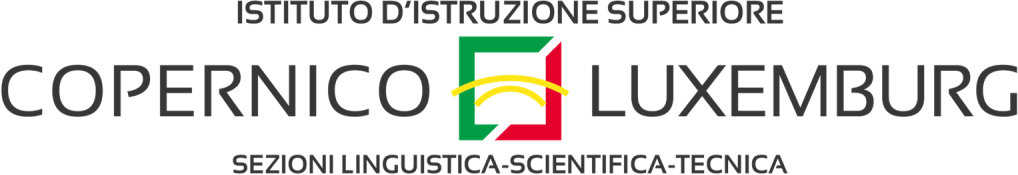 COMUNICAZIONE RELATIVA ALLE ATTIVITÀ DI RECUPEROC.A. Dirigente Scolastico ep.c al Coordinatore della classe prof./prof.ssa 	Io  sottoscritto/a, 		, genitore e/o esercitante la patria potestà dell’alunno/a 	frequentante la classe 	, sono a conoscenza che mio figlio/a, in base al D.M. 80 del 3/10/07, ha l’obbligo di frequentare i corsi di recupero nelle discipline, pertanto	Mi avvalgo dei corsi di recupero organizzati dalla scuola per le seguenti discipline Rinuncio ai corsi di recupero organizzati dalla scuola per le seguenti discipline 	,provvedendo personalmente al recupero delle carenze nelle materie indicate, fermo restando l’obbligo per mio figlio/a di seguire le indicazioni di lavoro fornite dai docenti della classe e di sottoporsi alle verifiche di accertamentoInoltre,DICHIAROdi essere stato informato:delle attività di recupero organizzate dalla scuola;che la frequenza ai corsi a cui ho aderito è obbligatoria;che eventuali ed eccezionali assenze dovranno essere debitamente documentate;che la mancata comunicazione o il ritardo di comunicazione rispetto alla data fissata per la consegna dirinuncia ai corsi, comporta l’automatica adesione e la relativa obbligatorietà di frequenza;che sia in caso in di rinuncia che in caso di adesione ai corsi, mio figlio/a dovrà sottoporsi alle verifiche di accertamento necessarie ad appurare il recupero delle carenze.Torino, 		Firma del genitore